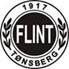 ROLLELeder DommerutvalgetFUNKSJONAdm Utvalget/DommerutvalgetRev nr0DOKUMENTEIERLeder DommerutvalgetDok nr6.9.2GODKJENT AVLeder Adm.UtvalgetDato03.09.20ANSVARSOMRÅDELede Dommerutvalget og utvikle dommerfunksjonen i FlintSørge for at klubben har et effektivt administrativt system for DommereFølge opp og implementere de oppgaver som til enhver tid er tillagt Dommerutvalget  – engangsoppgaver, kontinuerlige oppfølging og periodiske oppgaver RAPPORTERINGLeder DU møter på månedlig AU-møter og rapporterer ut over dette til Leder av AU.Rapportering til styret etter behov.HOVEDOPPGAVERSørge for at DU er effektivt organisert. Heve dommerens status i klubben! Rekruttering og opplæring av nye klubbdommere for barnefotballen. Gjennomføring av kurskvelder på Flint. Invitasjon, booking av møterom og registrering av deltakere. Ved behov bistå lagledere i barnefotballen å sette opp klubbdommere til hjemmekamper. Følge opp ved tilbakemeldinger fra dommere/trenere/lagledere og dommere ved eventuelle spørsmål. Være en tydelig kontakt for klubbdommerne.Arrangere dommerkveld/dommercafe åpen for alle dommere, evt også egne dommerkvelder for jenter for å motivere flere dommere til klubben. Flint søker å invitere foredragsholder (intern/ekstern) eller annen type gjennomgang som kan gi inspirasjon før oppstart av høstsesong. Være bindeledd mellom klubbdommerne og NFF Vestfold ved brudd på Fairplay reglene.Holde seg oppdatert på cuper og arrangere samkjøring til disse ved behov. Innkalle til møter i DU i forkant av sesong og ellers ved behovTett samarbeid med andre funksjoner i klubben etter behovFølge opp dommere og sørge for at de som er interessert, får muligheter til å utvikle seg som dommere 